中畜协﹝2020﹞23号关于召开第三届反刍动物大会暨2021年规模化牧场可持续发展高峰论坛的通知各位会员，相关单位与相关行业从业者：近年来，我国草食畜牧业呈现出加快发展的良好势头，综合生产能力持续提升，标准化规模养殖稳步推进，有效保障了牛羊肉、乳制品等草食畜产品市场供给，为贫困地区增收脱贫发挥了重要作用。2020年国务院办公厅印发的《关于促进畜牧业高质量发展的意见》明确提出了要加快构建现代养殖体系，加强良种培育与推广，坚持绿色发展，健全饲草料供应体系，因地制宜推行粮改饲和发展奶牛、肉牛、肉羊养殖，使奶源自给率保持在70%以上、牛羊肉自给率保持在85%左右，不断增强畜牧业质量效益和竞争力。国家畜牧科技创新联盟、中国畜牧业协会、中国奶业协会国际奶业专业委员会将于2021年3月24-26日（24日报到）在山东省泰安市举办第三届反刍动物大会暨2021年规模化牧场可持续发展高峰论坛,大会将邀请国内外实战专家，交流探讨反刍动物在大数据分析、智慧养殖、畜牧业经济、繁育管理等方面取得的重大成果，旨在加快先进技术成果的生产力转化，强化企业间交流合作，提升一二三产业融合，促进行业迈向资源节约、环境友好、优质高效的创新之路，全面推进反刍行业快速、持续、健康发展。会议组织主办单位：国家畜牧科技创新联盟中国畜牧业协会中国奶业协会国际奶业专业委员会支持单位：中爱奶业可持续发展中心            奶牛产业技术体系北京市创新团队天津市奶牛产业技术体系创新团队河北现代农业产业技术体系奶牛产业创新团队山东省畜牧协会山东省畜牧协会奶业分会国际动物纪录委员会北京低碳农业协会承办单位：北京知胜行久文化科技有限公司          沈阳美特强威商务服务有限公司特别赞助：诚招中……赞助单位：诚招中……媒体支持：CCTV—7、中国畜牧业信息网、荷斯坦杂志、乳业时报、中国乳业、中国奶牛、中国畜牧网、中国牛业网、中国羊业网会议主题协同、创新、绿色、融合会议内容反刍动物大会围绕大数据、畜牧业经济、繁育等当前热点问题和国际草食动物可持续发展问题，邀请国内外专家与牧场直接对话，为牧场提供相关政策解读、多元化解决方案。会议设置奶业、肉牛、羊业三个分论坛和国际可持续发展圆桌会议，以及企业展览展示、新产品推介、优良品种推介、贸易洽谈、企业参观交流活动。奶业高峰论坛奶业高峰论坛围绕奶牛大数据分析、智慧牧场、奶牛繁育等议题，邀请农业农村部相关业务部门领导、行业协会领导、国内外知名专家、规模牧场管理者开展相关政策及要求解读、技术交流、成功案例分享等主题报告。肉牛高峰论坛肉牛高峰论坛围绕肉牛大数据诊疗、精准饲喂、犊牛育肥、肉品加工与分级等议题，邀请农业农村部相关业务部门领导、行业协会领导、国内外知名专家、规模牧场管理者开展相关政策及要求解读、技术交流、成功案例分享等主题报告。 羊业高峰论坛羊业高峰论坛围绕肉羊品种改良、盈利模式、精准营养、疾病防治等议题，邀请农业农村部相关业务部门领导、行业协会领导、国内外知名专家、规模牧场管理者开展相关政策及要求解读、技术交流、成功案例分享等主题报告。国际草食动物可持续发展圆桌会议圆桌会议围绕反刍动物饲料、饲养、加工、销售等整个产业链条中存在的问题，联合世界多个国家，利用各自资源，建立多元化解决方案，促进反刍动物可持续发展。互动论坛	拟邀行业专家、企业、牧场管理者现场答疑，围绕牧场大数据分析、智慧牧场、畜牧业经济、牧场繁育管理等议题，同与会代表进行互动交流，通过现场提问、网络直播提问等方式，对行业、牧场、企业发展中存在的问题进行答疑解惑。展览展示会议期间，大会为与会者设立反刍动物行业展览展示区，涉及反刍动物行业的种质资源、饲料营养、兽医器械、设施设备、互联网技术、牧草、技术服务、国际产品等，推动企业、牧场的交流合作。新产品推介会议期间，大会为企业开设了新产品、新技术、新模式的路演发布区，并聘请行业媒体给予关注报道，加大推广力度，促进行业发展。优良品种推介会议期间，大会为国内优良品种开设了推介展示及品鉴区，展示品种特色、推广养殖经验和养殖体系建立，推动地方养殖文化品牌建设。贸易洽谈会议期间，大会设有贸易洽谈区，为国内外企业、牧场、科研机构对接“一带一路”沿线国家驻华使领馆、贸易组织以及上下游企业，为企业寻找客户,促成合作。企业参观交流论坛结束后，大会安排示范企业观摩学习，学习企业成熟的管理模式、饲养技术、繁殖技术等，学以致用，提升自身能力素质。时间和地点时间：2021年3月24-26日（24日报到）地点：山东泰安宝盛大酒店地址：山东省泰安市泰山区迎胜路367号 会议日程3月24日 全 天 注册报到3月25日 上 午 开幕式农业农村部、中国农业科学院北京畜牧兽医研究所、全国畜牧总站、中国奶业协会、中国畜牧业协会、澳大利亚贸易委员会、澳洲肉类及畜牧业协会等领导作特邀报告：中国畜牧业经济形势分析及发展趋势、牧场大数据分析、物联网电商运营模式分析、反刍动物生产和进出口数据分析。3月25日 下 午 - 26日 上 午专场一 奶业高峰论坛：围绕奶业大数据分析、奶业经济、智慧牧场等进行专题报告及互动交流。专场二 肉牛高峰论坛: 围绕肉牛大数据诊疗、精准饲喂、犊牛育肥、肉品加工与分级等进行专题报告及互动交流。专场三 肉羊高峰论坛：围绕肉羊品种改良、盈利模式、精准营养、疾病防治等进行专题报告及互动交流。3月25日 - 26日 全 天 参观展览展示区3月25日 晚 上 欢迎晚宴3月26日 下 午 企业参观交流注：具体会议日程以报到时的会议指南为准参会人员国家畜牧科技创新联盟成员、中国奶业协会、中国畜牧业协会会员，国内外反刍动物行业及相关的牧草、兽药、生物制品、饲料、添加剂、器械设备、检测等行业的生产、加工、贸易等企业的技术、行政、管理人员，畜牧行业教学、科研、管理人员，各地畜牧企事业单位、行业协会、相关媒体等各界人士。会议费用1. 会议费（含餐费以及听课证、会刊、手提袋资料）：2021年3月1日前报名1000元/人，3月1日以后1500元/人；交通费和住宿费自理。注：国家畜牧科技创新联盟、中国奶业协会、中国畜牧业协会会员参会会议费8折优惠。养殖企业免一人参会会议费。2. 会议展位大会期间会议室内、外设置了展位，展位费6500元/个。  户  名：北京知胜行久文化科技有限公司开户行：招商银行北京通州支行帐  号：1109302245109063. 会议住宿统一安排，住宿费、旅差费等自理。为提高客房使用率，请参会代表提前缴纳住宿定金（可选择扫描下方微信或者支付宝二维码进行支付：收款人李倩15840472444），单住380元/人，合住190元/人，3月9日之前取消和按时参会的代表，会议结束前住宿定金退回原支付账号，3月9日之后取消参会的代表，住宿定金不予退还。参会办法及须知2. 参会人员务必预定房间，以保证住宿安排。会议联系会务组联系人：王  琳：15998142830      王晶晶： 15004050198李  倩：15840472444      邮 箱：273777297@qq.com中国畜牧业协会：地  址:北京市西城区西直门外大街112号阳光大厦308联系人：陈  敏13681516281   张晓峰 13641213700电  话：010-88388699转861/898邮  箱: chenmin@caaa.cn 中国奶业协会国际奶业专业委员会：地  址：北京市海淀区圆明园西路2号奶业楼联系人：赵连生 13381125544 附件：1. 第三届反刍动物大会暨2021年规模化牧场可持续发展高峰论坛会议回执2. 第三届反刍动物大会暨2021年规模化牧场可持续发展高峰论坛赞助支持确认表3. 赞助综合服务项目指南中国畜牧业协会2020年12月15日主送：国家畜牧科技创新联盟、中国畜牧业协会会员、中国奶业协会国际奶业专业委员会中国畜牧业协会秘书处    2020 年12月15日 印发附件1：第三届反刍动物大会暨2021年规模化牧场可持续发展高峰论坛会议回执此表格复印有效。填写此表发邮件到273777297@qq.com。2021年3月1日前提前回复回执报名并缴费即可享受会议费优惠。会议宣传服务一、诚招赞助单位本届大会设置赞助计划，有意参与的企业请与大会会务组联系。会务组将通过会议现场、网站、会刊等载体对赞助企业提供个性化宣传服务。赞助报名见附2：第三届反刍动物大会暨2021年规模化牧场可持续发展高峰论坛赞助支持确认表；综合服务项目条款见附件3：赞助综合服务项目指南。二、征集企业广告宣传会刊广告为确保广告质量，可自行制作广告文件(JPG格式)，通过邮箱发送到会务组。广告文件应满足印刷要求，分辨率不低于300像素，单页广告规格为210×285平方毫米，双页广告规格(通栏)为420×285平方毫米(不包括“出血”)。广告收费标准见附件2。广告文件及费用请于3月1日之前寄到会务组。三、银行账号户  名：北京知胜行久文化科技有限公司开户行：招商银行北京通州支行帐  号：110930224510906附件2：第三届反刍动物大会暨2021年规模化牧场可持续发展高峰论坛赞助支持确认表附件3：赞助综合服务项目指南特别赞助单位：（国家畜牧科技创新联盟、中国畜牧业协会、中国奶业协会会员优先）可享受下述服务及其他补充赞助服务条款中全部项目，其他赞助形式另议；1.	赞助单位代表会上讲课30 min，演讲内容由主办方审核，同类企业独此一家；2.	赞助商名称、logo 在背板、会刊、前期宣传（网站、微信公众平台、场景秀）中突出体现；3.	会议间歇播放赞助商宣传片；4.	提供赞助商XX个免费参会名额；5.	提供赞助商展位2个；6.	会刊上刊登赞助商彩版广告 1 版；7.	会议期间安排媒体专访赞助商代表 1 次（对外发布）；8.	赞助商可在会场摆放宣传广告；9.	赞助商宣传广告板可在报到处摆放；10.	赞助商的宣传资料可以放手提袋中；11.	安排与大型牧场领导晚餐；12.	晚宴担任颁奖嘉宾、致辞；13.	提供赞助商产品发布会会场；微信支付支付宝支付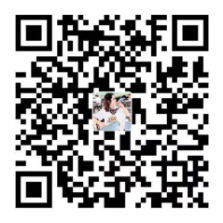 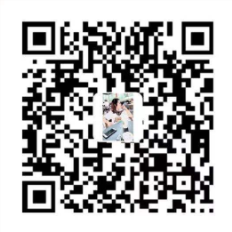 1. 请参会人员填写回执（见附件1）报名，以电子邮件、信函邮寄的方式传至会务组；或者扫描右方二维码，进入“参会回执”页进行在线报名。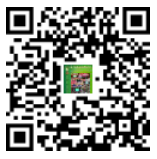 *单位名称详细地址业务范围（划√注明）牧场□     科研院校□    屠宰加工□      行业协会□  设备、兽药、饲料□     育肥场□     事业单位□    餐饮企业□     媒体□       其它： 牧场□     科研院校□    屠宰加工□      行业协会□  设备、兽药、饲料□     育肥场□     事业单位□    餐饮企业□     媒体□       其它： 牧场□     科研院校□    屠宰加工□      行业协会□  设备、兽药、饲料□     育肥场□     事业单位□    餐饮企业□     媒体□       其它： 牧场□     科研院校□    屠宰加工□      行业协会□  设备、兽药、饲料□     育肥场□     事业单位□    餐饮企业□     媒体□       其它： 牧场□     科研院校□    屠宰加工□      行业协会□  设备、兽药、饲料□     育肥场□     事业单位□    餐饮企业□     媒体□       其它： 参会内容偏重（划√注明）□ 1.奶业板块 □ 2.肉牛板块 □ 3.肉羊板块□ 4.国际交流 □ 1.奶业板块 □ 2.肉牛板块 □ 3.肉羊板块□ 4.国际交流 □ 1.奶业板块 □ 2.肉牛板块 □ 3.肉羊板块□ 4.国际交流 □ 1.奶业板块 □ 2.肉牛板块 □ 3.肉羊板块□ 4.国际交流 □ 1.奶业板块 □ 2.肉牛板块 □ 3.肉羊板块□ 4.国际交流 *姓  名*职  务 *手  机*手  机是否参加3月26日参观考察是否参加3月26日参观考察是   /   否是   /   否是   /   否是   /   否是   /   否是   /   否是   /   否是   /   否是   /   否是   /   否预订房间数单间：     间单间：     间单间：     间标准间：     间标准间：     间抵达地（划√注明）济南遥墙国际机场□济南遥墙国际机场□火  车□火  车□自驾车□单项服务（在需要项下划√或标注数量确认）单项服务（在需要项下划√或标注数量确认）单项服务（在需要项下划√或标注数量确认）单项服务（在需要项下划√或标注数量确认）单项服务（在需要项下划√或标注数量确认）单项服务（在需要项下划√或标注数量确认）单项服务（在需要项下划√或标注数量确认）代表证代表证背页代表证背页5000元广告页制作尺寸：105*140 mm广告页制作尺寸：105*140 mm预定（   ）页代表证代表证插页代表证插页2000元广告页制作尺寸：105*140 mm广告页制作尺寸：105*140 mm预定（   ）页论文集会刊广告论文集会刊封底论文集会刊封底6000元广告页制作尺寸：210*210mm广告页制作尺寸：210*210mm预定（   ）页论文集会刊广告封二与封二右侧一起（共两页通栏形式展现）封二与封二右侧一起（共两页通栏形式展现）10000元广告页制作尺寸：210*285 mm广告页制作尺寸：210*285 mm预定（   ）页论文集会刊广告封三封三5000元广告页制作尺寸：210*285 mm广告页制作尺寸：210*285 mm预定（   ）页论文集会刊广告彩色内页（1页）彩色内页（1页）4000元广告页制作尺寸：210*285 mm广告页制作尺寸：210*285 mm预定（   ）页现场展位展示宣传1、展示地址：主会场外现场展位2、展出时间：会议期间全天展示3、参展人员：所有参会代表700人左右4、区域集中，展出效果好，位置不挑，先定先安排。现场展位展示宣传1、展示地址：主会场外现场展位2、展出时间：会议期间全天展示3、参展人员：所有参会代表700人左右4、区域集中，展出效果好，位置不挑，先定先安排。现场展位展示宣传1、展示地址：主会场外现场展位2、展出时间：会议期间全天展示3、参展人员：所有参会代表700人左右4、区域集中，展出效果好，位置不挑，先定先安排。现场展位展示宣传1、展示地址：主会场外现场展位2、展出时间：会议期间全天展示3、参展人员：所有参会代表700人左右4、区域集中，展出效果好，位置不挑，先定先安排。现场展位展示宣传1、展示地址：主会场外现场展位2、展出时间：会议期间全天展示3、参展人员：所有参会代表700人左右4、区域集中，展出效果好，位置不挑，先定先安排。展位价格：6500元/个  展位价格：6500元/个  现场展位展示宣传1、展示地址：主会场外现场展位2、展出时间：会议期间全天展示3、参展人员：所有参会代表700人左右4、区域集中，展出效果好，位置不挑，先定先安排。现场展位展示宣传1、展示地址：主会场外现场展位2、展出时间：会议期间全天展示3、参展人员：所有参会代表700人左右4、区域集中，展出效果好，位置不挑，先定先安排。现场展位展示宣传1、展示地址：主会场外现场展位2、展出时间：会议期间全天展示3、参展人员：所有参会代表700人左右4、区域集中，展出效果好，位置不挑，先定先安排。现场展位展示宣传1、展示地址：主会场外现场展位2、展出时间：会议期间全天展示3、参展人员：所有参会代表700人左右4、区域集中，展出效果好，位置不挑，先定先安排。现场展位展示宣传1、展示地址：主会场外现场展位2、展出时间：会议期间全天展示3、参展人员：所有参会代表700人左右4、区域集中，展出效果好，位置不挑，先定先安排。预定展位数量：           个预定展位数量：           个赞助项目赞助项目特别赞助单位特别赞助单位特别赞助单位赞助项目赞助项目赞助单位赞助单位赞助单位